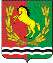 АДМИНИСТРАЦИЯМУНИЦИПАЛЬНОГО ОБРАЗОВАНИЯВОЗДВИЖЕНСКИЙ СЕЛЬСОВЕТАСЕКЕЕВСКОГО  РАЙОНА  ОРЕНБУРГСКОЙ  ОБЛАСТИП О С Т А Н О В Л Е Н И Е03.04.2019                             с. Воздвиженка                                            № 22 -пО внесении дополнений в постановление от 17.08.2016 № 25-п «Об образовании комиссии по соблюдению требованийк служебному поведению муниципальных служащих администрациимуниципального образования Воздвиженский сельсовет»           В соответствии с Федеральным законом от 25 декабря 2008 года №273- ФЗ «О противодействии коррупции», Указами  Президента Российской Федерации от 01  июля 2010 года №821 «О комиссиях по соблюдению требований к служебному поведению  федеральных  государственных служащих и урегулированию конфликта интересов» и от 19.09.2017 №431 « О внесении изменений в некоторые акты Президента Российской Федерации  в целях усиления контроля за соблюдением законодательства о противодействии коррупции», Указом Президента Российской Федерации от 08.03.2015 №120 «О некоторых вопросах противодействия коррупции» , руководствуясь  Уставом муниципального образования Воздвиженский сельсовет, администрация муниципального образования Воздвиженский сельсовет ПОСТАНОВЛЯЕТ:Внести в постановление от 17.08.2016 № 25-п «Об образовании комиссии по соблюдению требований к служебному поведению муниципальных служащих администрации муниципального образования Воздвиженский сельсовет» следующее дополнение:  1.1. Дополнить пунктом 13.4.. Мотивированные заключения, предусмотренные пунктами 13.1, 13.3  настоящего Положения, должны содержать:а) информацию, изложенную в обращениях или уведомлениях, указанных в абзацах втором и пятом подпункта "б" и подпункте "д" пункта 12 настоящего Положения;б) информацию, полученную от государственных органов, органов местного самоуправления и заинтересованных организаций на основании запросов;в) мотивированный вывод по результатам предварительного рассмотрения обращений и уведомлений, указанных в абзацах втором и пятом подпункта "б" и подпункте "д" пункта 12 настоящего Положения, а также рекомендации для принятия одного из решений в соответствии с пунктами 18, 22, 22.1 настоящего Положения или иного решения.           2. Настоящее постановление вступает в силу после обнародования.Глава сельсовета                                                                             И.А. Фёдоров